Medienkommentar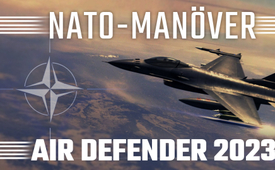 NATO-Manöver „Air Defender 2023“ für mehr Frieden, Freiheit und Demokratie?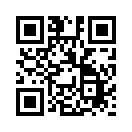 Im Juni 2023 findet die bislang größte Luftoperationsübung seit Bestehen der NATO statt. Daran beteiligt sind 25Nationen mit ca. 10.000 Teilnehmern und bis zu 220 Flugzeugen. Deutschland übernimmt die Rolle eines Verteidigungsknotenpunktes innerhalb Europas. Bereits 2017 zog der Friedensforscher Jan Oberg zu fast 70 Jahren NATO-Geschichte die kritische Bilanz, dass durch Operationen der NATO keine friedliche Welt geschaffen wurde.Im Juni 2023 findet unter Beteiligung von 25 Ländern das bislang größte Manöver seit Bestehen der NATO statt.Auf der Website der deutschen Bundeswehr ist zu lesen, dass Air Defender speziell die Luftstreitkräfte der NATO und deren Verbündeten in einer Übung vereinen und zusammenführen soll. Weiter heißt es, die kollektiven Werte wie Freiheit und Demokratie würden dadurch gestärkt. Die drei Hauptstandorte von Air Defender 2023 sind in Schleswig-Holstein, Niedersachsen und Bayern geplant. Ziel sei es, Stärke im Bündnis zu zeigen.Der schwedische Friedensforscher Jan Oberg kam bereits 2017 zu dem Schluss, dass durch die NATO in den vielen Jahrzehnten bislang keine friedliche Welt geschaffen wurde.Anlass war damals die Erhöhung der Sicherheitsausgaben des NATO-Bündnisses. Wir strahlen die Ausführungen von Jan Oberg und dem britischen Redakteur von BS-News, Mike Raddie, nochmals in dieser Sendung für Sie aus, da sie heute aktueller sind denn je.Am Mittwoch, den 28.6.2017, kündigte NATO-Generalsekretär Jens Stoltenberg während einer Pressekonferenz an, die Sicherheitsausgaben des NATO-Bündnisses würden im Jahr 2017 um 4,3 Prozent steigen. Dies sei der größte Anstieg seit 2014. Stoltenberg fügte hinzu, dass die multinationalen Kampftruppen der NATO in den baltischen Ländern und Polen – an der Grenze Russlands – nun voll funktionsfähig seien. Die NATO sei angesichts einer möglichen Aggression Russlands vereint, so Stoltenberg. Der schwedische Konfliktforscher Jan Oberg, Direktor der „Transnationalen Stiftung für Frieden und Zukunftsforschung“, sieht der Erhöhung der Rüstungsausgaben kritisch entgegen. Friedensforscher Jan Oberg führt aus, dass es unvernünftig sei, Steuerzahler zu bitten, noch mehr Milliarden an US-Dollar für das Budget der NATO zu zahlen, weil sie als Gegenleistung immer weniger Frieden, Sicherheit und Stabilität erhielten. Die NATO habe über die letzten 68 Jahre einen schlechten Job gemacht und keine friedliche Welt geschaffen. Der britischer Co-Redakteur Mike Raddie vom Info-Portal BSNews, das sich selbst als Gegenstimme zu Mainstream-Nachrichten bezeichnet, ergänzt dazu in einem Interview mit RT:„Die NATO ist Teil des globalen Imperiums der USA. Wir können nicht vergessen, dass diese mindestens 800 Militärbasen auf der ganzen Welt unterhalten. Außerdem wurden die U.S. Special Forces im vergangenen Jahr in 138 Ländern eingesetzt. Das sind 70 Prozent aller Länder der Welt. So sind sie allgegenwärtig, sie sind überall. Es gibt sehr wenige Länder, die im Moment keine US-Präsenz auf ihrem Territorium haben. In einigen der Länder halten sich diese Spezialeinheiten für Trainingszwecke auf. Sie sind nur dort, um die örtlichen Truppen zu schulen. Das hat alles mit der Sicherung von Unternehmensinteressen zu tun. Sie sind nicht dort, um Menschen zu retten oder diesen zu helfen. Sie sind dort, um Unternehmensinteressen zu schützen, wo immer sie auch sein mögen.“Fazit: Die NATO sei also nach Recherche von Mike Raddie kein Friedensgarant, sondern Erfüllungsgehilfe des globalen US-Imperiums um dessen Unternehmensinteressen durchzusetzen. Jedem Dienstleister, der über Jahrzehnte einen schlechten Job macht und nicht das liefert was er verspricht, würde man vernünftigerweise kündigen und sich nach einem anderen Anbieter umschauen. Doch ausgerechnet dort wo es um Frieden, Sicherheit, ja um das Leben und den Fortbestand ganzer Völker geht, wird der Misswirtschafter, sprich die NATO, für offensichtlich verkehrte Wege nicht zur Rechenschaft gezogen. Ist es nicht von der Politik verantwortungslos und obendrein brandgefährlich der NATO, die in 68 Jahren keine friedliche Welt geschaffen hat, da sie augenscheinlich US-Interessen dient, noch mehr Geld anzuvertrauen? Und ist es für die Völker, die doch allesamt keinen Krieg wollen nicht an der Zeit, von der Politik mehr Verantwortlichkeit einzufordern?von hm.Quellen:Air Defender 2023
https://www.bundeswehr.de/de/organisation/luftwaffe/team-luftwaffe-auf-uebung/air-defender-23-
https://deutsch.rt.com/meinung/53306-nato-kein-frieden-innerhalb-68-jahre/About BSNews
https://bsnews.info/about-us-2/Transnational Foundation for Peace and Future Research
http://www.transnational.org/index.phpWas Sie über Aleppo hören, ist bestenfalls ein kleiner Teil der Wahrheit
https://www.heise.de/tp/features/Was-Sie-ueber-Aleppo-hoeren-ist-bestenfalls-ein-kleiner-Teil-der-Wahrheit-3610881.htmlDas könnte Sie auch interessieren:Großmanöver Defender Europe 2020 – wer bedroht hier wen?
www.kla.tv/15659Deutschland, Kommandozentrale direkter Kriegsführung
www.kla.tv/25042Whistleblower John Perkins deckt geheimes Weltimperium auf 
www.kla.tv/15668Hörstel: „Wer jetzt noch in Rüstung investiert, investiert in den Dritten Weltkrieg!“ 
www.kla.tv/10593#Politik - www.kla.tv/Politik#PolitischeBuendnisse - www.kla.tv/PolitischeBuendnisse#NATO - North Atlantic Treaty Organization - www.kla.tv/NATO#US-KriegRessourcen - Der US-amerikanische Krieg um Ressourcen - www.kla.tv/US-KriegRessourcen#Kriegstreiberei - www.kla.tv/Kriegstreiberei#Medienkommentar - www.kla.tv/MedienkommentareKla.TV – Die anderen Nachrichten ... frei – unabhängig – unzensiert ...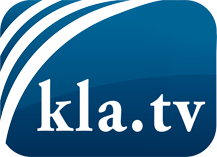 was die Medien nicht verschweigen sollten ...wenig Gehörtes vom Volk, für das Volk ...tägliche News ab 19:45 Uhr auf www.kla.tvDranbleiben lohnt sich!Kostenloses Abonnement mit wöchentlichen News per E-Mail erhalten Sie unter: www.kla.tv/aboSicherheitshinweis:Gegenstimmen werden leider immer weiter zensiert und unterdrückt. Solange wir nicht gemäß den Interessen und Ideologien der Systempresse berichten, müssen wir jederzeit damit rechnen, dass Vorwände gesucht werden, um Kla.TV zu sperren oder zu schaden.Vernetzen Sie sich darum heute noch internetunabhängig!
Klicken Sie hier:www.kla.tv/vernetzungLizenz:    Creative Commons-Lizenz mit Namensnennung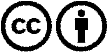 Verbreitung und Wiederaufbereitung ist mit Namensnennung erwünscht! Das Material darf jedoch nicht aus dem Kontext gerissen präsentiert werden. Mit öffentlichen Geldern (GEZ, Serafe, GIS, ...) finanzierte Institutionen ist die Verwendung ohne Rückfrage untersagt. Verstöße können strafrechtlich verfolgt werden.